Клиника эстетической медицины «Эскулап Бьюти»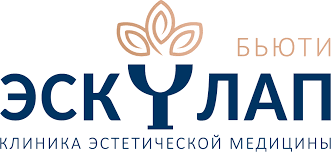 г.Архангельск, пр.Ломоносова, д.204тел. 60-84-84Информированное добровольное согласиеНа проведение процедуры глубокого ультразвукового лифтинга (метод HI-FU в косметологии) на аппарате Lifteraг. Архангельск                                                                                          «____» ___________20__г.Настоящее добровольное согласие составлено в соответствии со статьями 19,20 Федерального закона «Об основах охраны здоровья граждан в Российской Федерации» от 21.11.2011 г. №323-ФЗЦель, характер и способы проведения процедуры мне разъяснены. О возможных болевых ощущениях или других негативных реакциях при проведении манипуляции во время проведения процедуры и в период реабилитации после нее я предупрежден (а).Я проинформирован(а) о риске возникновения побочных реакций, осложнениях и иных негативных последствиях в результате проведения процедуры. Вместе с тем, мне понятно, что их наступление возможно, но не обязательно.Я сообщил(а) врачу все известные мне сведения о: Хронических и острых заболеваниях, перенесенных травмах, операциях, установленных имплантах, аллергических реакциях, в том числе на медицинские препараты.Лечении, процедурах и манипуляциях, выполненных в течении предыдущего года и осуществляемых в настоящее время в других медицинских и /или косметологических учреждениях.Лекарственных препаратов, принимаемых в настоящее время. Вредных привычках.Я предупрежден(а), что в случае неполной или недостоверной информации по указанным вопросам в результате процедуры может наступить повреждение моего здоровья.Я информирован(а) об альтернативных видах косметологических услуг.Мне разъяснена необходимость выполнения назначений и рекомендаций врача в период подготовки к проведению процедуры, между отдельными процедурами, во время реабилитации после проведения процедуры. Мне понятно, что нарушение врачебных рекомендаций и назначений может стать причиной или способствовать развитию местных и/или общих осложнений, отрицательно отразится на общих результатах процедуры.В реабилитационный период после процедуры я обязуюсь информировать лечащего врача об изменении состояния здоровья, а также обстоятельствах, при которых эти изменения возникли.Назначение на проведение процедуры, информирование о ней, рекомендации до и после ее проведения провел врач _____________________________________ФИО пациента________________________________ (подпись) ______________________________Дата_________________ФИО врача __________________________________(подпись)________________________________Дата_________________Система HI-FU – высокоинтенсивный фокусированный ультразвук. При воздействии множественных ультразвуковых импульсов высокой частоты в фокусе воздействия образуется тепловая энергия, которая вызывает коагуляцию ткани на уровне SMAS -  поверхностной мышечно – апоневротической системы, что вызывает ее сжатие, лифтинг и подтяжку контуров лица. Процесс ремоделирования SMAS занимает несколько месяцев, поэтому эффект лифтинга нарастает через 1-3 месяца.Показания:Возрастное снижение тонуса мягких тканей лица, шеи, декольте.Возрастные изменения контуров лица (лифтинг кожи лица, дряблость и обвисание кожи в области шеи, декольте, лица)Восстановление четкости овала лица и контура нижней челюсти. Лифтинг зоны бровей.Противопоказания:Все заболевания в фазе обострения, особенно кожные и ЛОР – органов.Отягащенный неврологический анамнез, невралгия, невриты, рассеянный склероз.Острые инфекционные заболевания, в том числе кожные (герпис, микозы и др.)Системные заболевания соединительной ткани.Онкозаболевания.Множественные (более 10) новообразования кожи в зоне воздействия.Длительный прием антикоагулянтов (аспирин)Склонность к келоидным рубцам.Беременность и лактация.Металлические пластины, находящиеся в области лица (состояние после травм лицевого скелета)Предусмотренная реакция:Во время процедуры пациент ощущает покалывание и тепло от легкого до средне - интенсивного.  Зоны мягких тканей, расположенных близко к костному остову более чувствительны.Сразу после процедуры цвет кожи неоднородный с элементами гиперемированных и бледных участков (исчезает за 10 -30 минут)Умеренный отек до 2 недель.Легкое чувство стянутости, около суток.Может быть умеренная болезненность мягких тканей лица 7- 10 дней.Нежелательные явления:Герпес.Линейные поверхностные изменения кожи и мягких тканей (из-за особенностей рельефа) Проявляются в виде единичных эрозивных дефектов, подлежащих коррекции.Транзиторная ассиметрия участков лица.Гранулематозное воспаление.Гиперпигментация.Рекомендации:Умывание утром и вечером водой комнатной температуры с мягким моющим гелем.После процедуры можно использовать привычный ежедневный уход за лицом (кремы для век, лица, шеи), если врачом не даны другие рекомендации.Исключить баню, сауну и любые тепловые процедуры на 7-10 дней.В течении 2 недель не подвергать кожу солнечному воздействию, не посещать солярий.Использовать солнцезащитный крем с SPF 30 и более. (Летом SPF -50)Дополнительная информация:Процедуры глубокого ультразвукового лифтинга проводятся 1 раз в 1,5 -2 месяца. Рекомендованный курс -3 процедуры. При значительных излишках кожи, при «толстой» коже (например, у мужчин) может потребоваться 2-3 сеанса с акцентом на «проблемной зоне» Промежутки между процедурами составляют 1,5 -2 месяца.При ранее проведенных хирургических (пластическая хирургия) и агрессивных косметологических вмешательствах, особенно в случае затяжной реабилитации, многочисленных повторных коррекций, результат процедуры может быть малозаметным или эстетически не значимым в связи с имеющимися ранее фиброзными изменениями SMAS (поверхностной мышечно – апоневротической системы лица)Первый эффект появляется через 4-6 недель после первой процедуры и усиливается в течении 3-х месяцев.Проведение процедуры не зависит от периода солнечной активности, однако при явлениях фотостарения, пигментных пятен и смуглой кожи рекомендуеся использовать солнцезащитный крем.Процедуры глубокого ультразвукового лифтинга по системе HI-FU не являются заменой пластической операции фейслифтинга при ее явных показаниях.